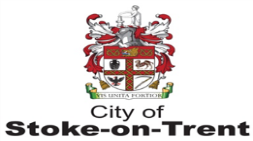 Important NotesDo you know that you can apply online using the Council’s ON LINE SYSTEM www.stoke.gov.uk/admissions This will enable an automatic receipt to be issued to you. You are advised to refer to the Information for Parents Booklet/Prospectus prior to completing this application form.  You may view this at www.stoke.gov.uk/admissionsYou are advised to obtain and read a copy of each School/Academy’s Admission PolicyPlease return this form by the closing date of 15 January 2020 to the STOKE-ON-TRENT school you have named as your first preference in Section 2. (Please ask for a receipt as proof of application)If you move address before 16 April 2020, you must contact The Admissions and Transport Team to inform them of your new address - Proof of address WILL be required.  By post to: The Admissions and Transport Team, Children and Family Services, Ground Floor, Swann House, Boothen Road, Stoke-on-Trent, ST4 4SY, or by email to admissions@stoke.gov.uk  Is this child in the care of a local authority?					Yes:		No:	If yes, the person with Parental Responsibility must complete this form. Child’s First Name: 				Date of Birth:Child’s Surname: 			Male: 	Female:	         (Please Tick)Child’s Current School:  Do you have parental responsibility for this child?  Yes:                                No:Parent/Guardian: (Print Name) Mr/Mrs/Miss/Ms (Please Circle)Relationship to child Parent/Guardian: (Print Name) Mr/Mrs/Miss/Ms (Please Circle)Relationship to child:Full Postal Address: Postcode:Phone Number: (Mobile)				            (Home/Work) E-mail address: Yes:			No:																							Yes:			No: I would like to apply for a place at Grove Junior School for my child for entry into Year 3, September 2020.You may not wish for your child to transfer to Grove Junior School in September 2020.  If so, you can apply for a different primary school at the end of June 2020.  You will need another application form for this.  If you have any queries regarding this process, please call the Admissions Team on 234598.   Reasons for preference - Including Medical/Social (evidence MUST be attached).  Any evidence sent separately from this form must be sent by registered post or e-mail.  Proof of posting is not proof of receipt.If your child has an elder brother or sister already at one of your preferred Schools/Academies, who will still be in attendance in September 2020, please give details below:Name of Elder Brother or Sister	School				    Date of Birth	              Current YearParent/Guardian Declaration – This application should only be signed by someone with parental responsibility for this child.  Applications cannot be processed without an appropriate signature.I declare that all the information I have provided is true.  I understand that if a place is offered on the basis of a fraudulent or intentionally misleading application from Parent/Guardian, the offered place will be withdrawn.Signature: ____________________________________	Signature: _______________________________________Date:         ___________/___________/_____________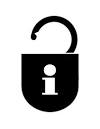 